Nowogród Bobrzański, dn. 05 października 2021r.PP.6733.33.2021 ASOBWIESZCZENIENa podstawie art. 123 i 97 § 1 pkt 4 ustawy z dnia 14 czerwca 1960 r. Kodeksu postepowania administracyjnego – KPA (Dz. U. z 2021r. poz. 735 ze zm.) zawiadamiam strony występujące w postępowaniu podjętym na Pana Adama Schmidta działającego zgodnie z udzielonym pełnomocnictwem w imieniu i na rzecz inwestora ENEA Operator Sp. z o.o. , ul. Strzeszyńska 58, 60-479 Poznańo zawieszeniu postępowania w sprawie ustalenia lokalizacji inwestycji celu publicznego dla inwestycji polegającej budowie sieci elektroenergetycznej SN 20kV, na działkach nr ewid. 8/1, 8/6, 8/8, 9/4, 10/3, 43/4, 65/3, 65/4, 74, 76, 79/2, 80/5, 80/7, 81/3, 88/1, 88/5, 150/2, 996/4 w obrębie 0001 Nowogród Bobrzański, na działkach nr ewid. 51/12, 1435/1, 1438, 1446/7 (część działki), 1446/9, 1555/4, 1556/4, 1557/1, 1557/2, 1642/1, 1843/2 w obrębie 0002 Nowogród Bobrzański, w gminie Nowogród Bobrzański, do czasu przedłożenia do wniosku o ustalenie lokalizacji inwestycji celu publicznego, decyzji o której mowa w art. 176 ust. 4 Prawa wodnego.BURMISTRZNowogrodu BobrzańskiegoPaweł MierzwiakSprawę prowadzi: Stanowisko ds. planowania przestrzennego w Urzędzie Miejskim 
w Nowogrodzie Bobrzańskim, ul. Słowackiego 11, pokój nr 205, tel. 517886284.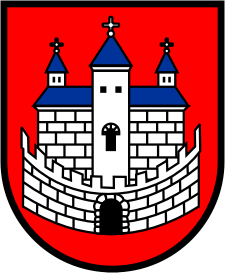 Burmistrz Nowogrodu BobrzańskiegoBurmistrz Nowogrodu BobrzańskiegoBurmistrz Nowogrodu Bobrzańskiegoul. J. Słowackiego 11      66-010 Nowogród Bobrzański NIP: 9291004928
e-mail: now.bobrz.um@post.pl
web: www.nowogrodbobrz.plDni i godziny urzędowania: Poniedziałek  8.00-16.00wtorek - piątek.7.00 – 15.00Nr telefonów i faksów:   Centrala   68 329-09-62Fax             68 329-09-62Nr telefonów i faksów:   Centrala   68 329-09-62Fax             68 329-09-62